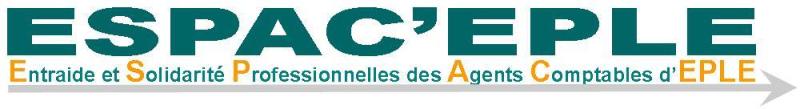 Académie de Caen : 14, 50 et 61 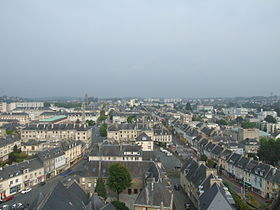 Réunion départementale du 08/12/2014 : compte rendu Merci aux collègues qui ont pu se déplacer et ce malgré l’invitation tardive. Ce n’est que partie remise pour les autres collègues du 50 qui seront il va sans dire les bienvenus aux autres réunions départementales. Les points qui ont été abordés sont nombreux et variés. La délégation bas-normande reste attachée à son intervention solidaire, pragmatique et purement professionnelle. Les réunions d’Espac’eple, c’est aussi l’occasion pour les collègues de retrouver leurs pairs et rompre « l’isolement ». Tour de table des situations : Collègues débutants (le comptable lui-même, son équipe, les adjoints gestionnaires de ses établissements rattachés…)Volet G.R.H dans son service (organigrammes, accompagnement, formation, délégations de signature…)Volet relationnel avec les établissements rattachés Questions techniques :Comptes de classe 4 bloquants au cofiProcédures (codes d’accès gfc et efci, réseau, créances en pdf,..)Provisions et compte 416 (anv)Extourne Carte bleue et régies temporairesPoints règlementaires :Appui DDFIP (rôle de conseil aux Eple y compris en dehors du cadre d’un audit)Cas des financements de collectivités territoriales autres que nos collectivités de rattachement (mairies, structures intercommunales, CCAS…)FSE et MDL (don, lettre de notification…)Remises d’ordre La réforme de la taxe d’apprentissageLa capacité à prélever : l’avis du comptableCe document est très utile pour l’agent comptable mais l’utilisation et l’interprétation des indicateurs n’est pas toujours aisée (autonomie financière, fdr N-1, …) notamment lorsqu’il faut les présenter en CALa question du (des) stock(s) se pose au regard du nombre de jours de FDR (on est forcé de revenir à la balance en classe 1 pour retrouver nos « anciennes » réserves) Les outils d’extractions (SDE, balances, …) en xml sont très intéressantes pour la comptabilité analytique, ceux qui maitrisent bien l’outil vont aider ceux qui sont moins à l’aise (AC et GM).La prochaine réunion est prévue à la rentrée dans l’Orne mais tous les collègues sont invités y compris ceux qui sont déjà venus à Saint Lo.Bonnes fêtes à tous. Pour le bureau, OlivierEE ACADEMIE DE CAEN, REGION BASSE NORMANDIEBulletin 3  2014/2015 du 16/12/2014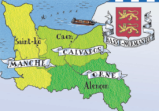 